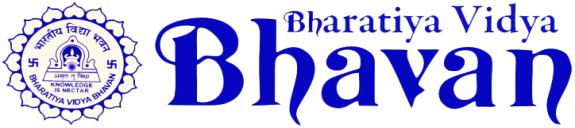 FACILITIES ADDED DURING LAST QUARTERFollowing are the facilities installed in college campus:Introduction of Smart Class arrangement.Wi-Fi system installed in the college campus.LAN connection given to Principal room, Administrative Office room, Faculty room and College Library.Digitalization of college library.Installation of cold drinking water purifier.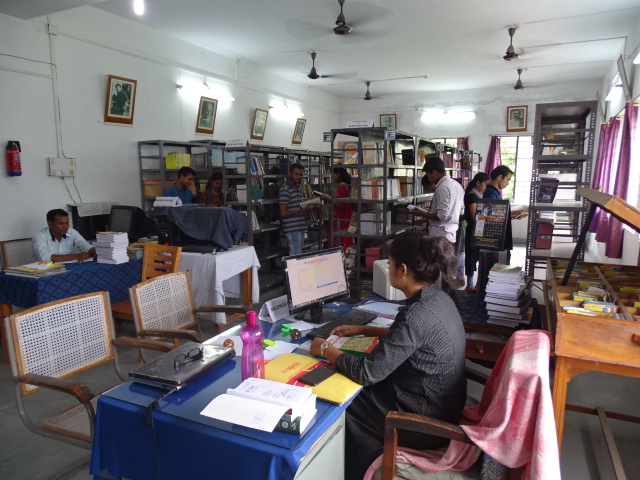 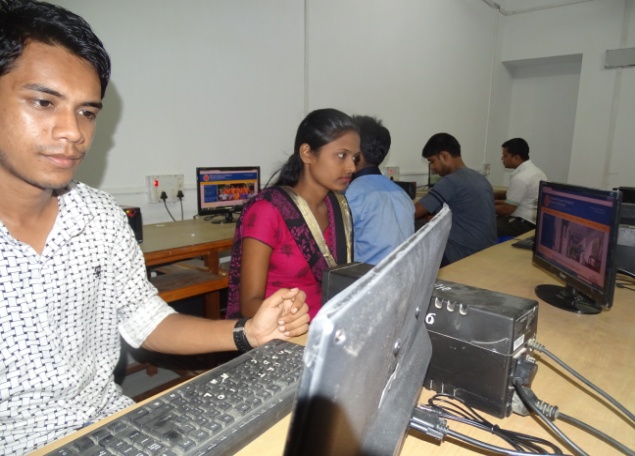 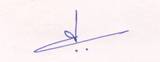 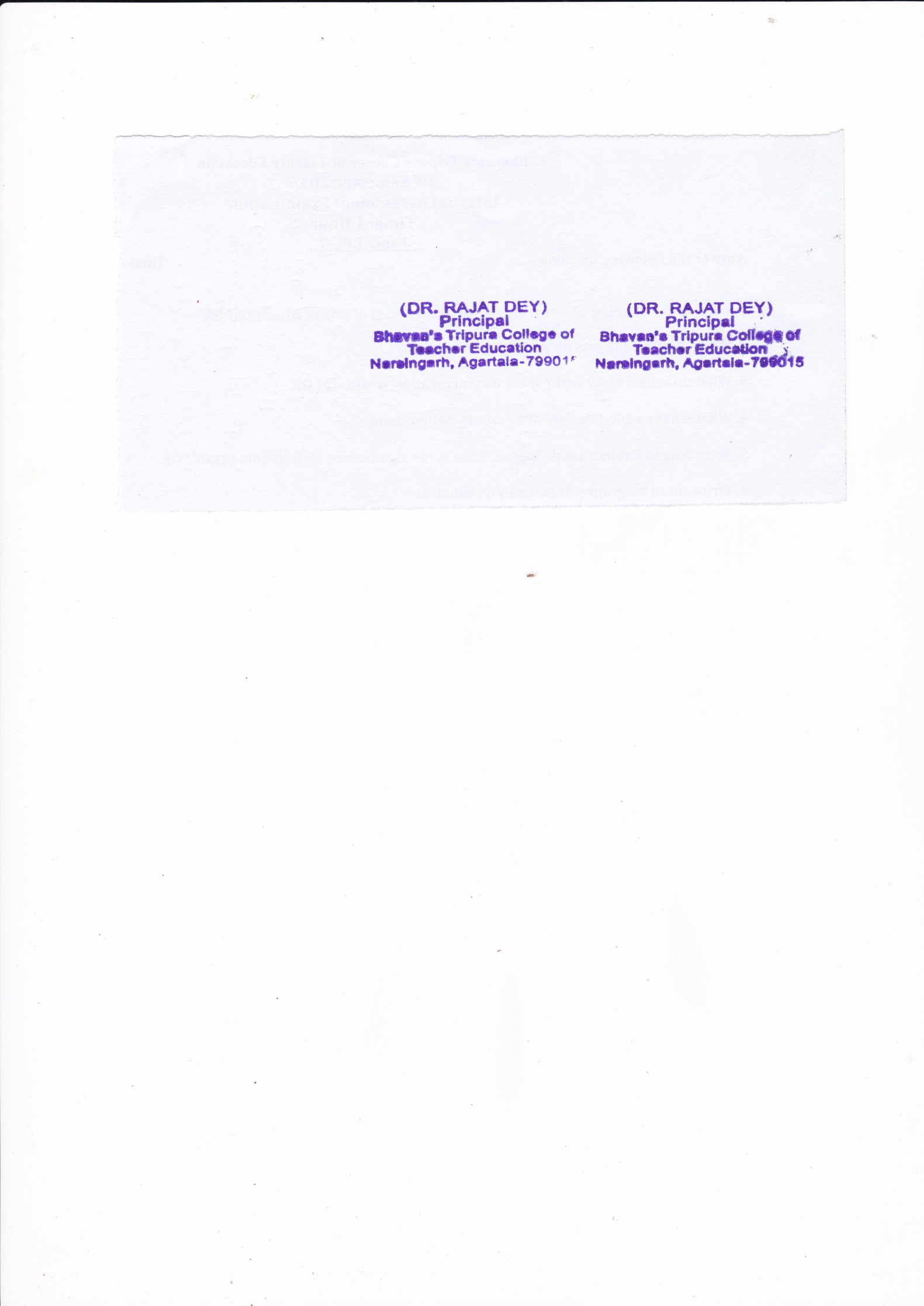 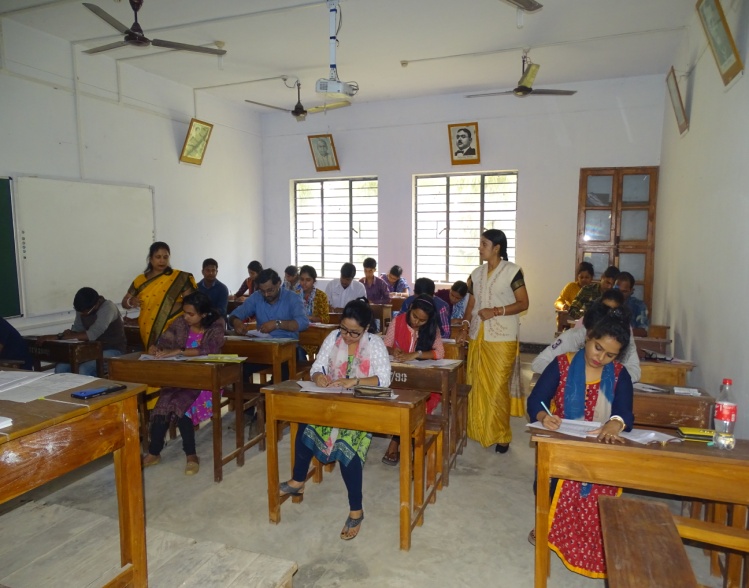 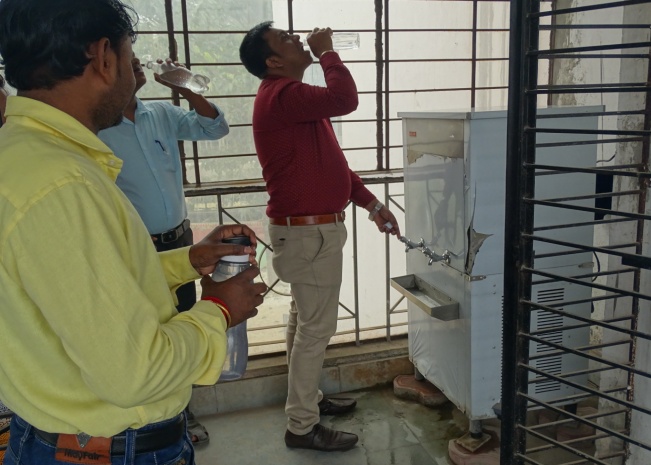 